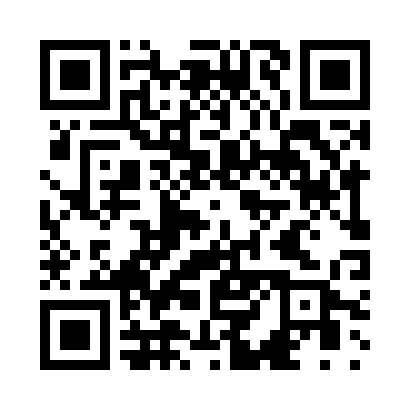 Prayer times for Kankan, GuineaWed 1 May 2024 - Fri 31 May 2024High Latitude Method: NonePrayer Calculation Method: Muslim World LeagueAsar Calculation Method: ShafiPrayer times provided by https://www.salahtimes.comDateDayFajrSunriseDhuhrAsrMaghribIsha1Wed5:066:1912:343:486:497:582Thu5:066:1912:343:486:497:593Fri5:056:1912:343:496:507:594Sat5:056:1812:343:496:507:595Sun5:046:1812:343:506:507:596Mon5:046:1812:343:506:508:007Tue5:036:1712:343:516:508:008Wed5:036:1712:343:516:508:009Thu5:036:1712:343:516:518:0110Fri5:026:1712:343:526:518:0111Sat5:026:1612:343:526:518:0112Sun5:016:1612:343:536:518:0113Mon5:016:1612:343:536:518:0214Tue5:016:1612:343:546:528:0215Wed5:006:1612:343:546:528:0216Thu5:006:1512:343:546:528:0317Fri5:006:1512:343:556:528:0318Sat5:006:1512:343:556:528:0319Sun4:596:1512:343:566:538:0420Mon4:596:1512:343:566:538:0421Tue4:596:1512:343:566:538:0522Wed4:596:1512:343:576:538:0523Thu4:586:1412:343:576:548:0524Fri4:586:1412:343:576:548:0625Sat4:586:1412:343:586:548:0626Sun4:586:1412:343:586:548:0627Mon4:586:1412:343:596:558:0728Tue4:586:1412:353:596:558:0729Wed4:586:1412:353:596:558:0730Thu4:576:1412:354:006:558:0831Fri4:576:1412:354:006:568:08